Publicado en Madrid el 07/03/2018 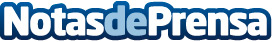 Ser emprendedor con más de 50 años es una realidad gracias a "50pro"El "Equipo 50pro" se ha ido formando durante varios años y a día de hoy está compuesto por un conjunto de profesionales experimentados que se ocupan de las tareas directivas y formativas del Programa 50proDatos de contacto:Carlos Molina GrijalbaFundador - CEO609050050Nota de prensa publicada en: https://www.notasdeprensa.es/ser-emprendedor-con-mas-de-50-anos-es-una Categorias: Madrid Emprendedores Recursos humanos http://www.notasdeprensa.es